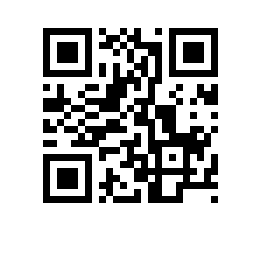 О составе государственной экзаменационной комиссии по проведению государственной итоговой аттестации студентов образовательных программ факультета физики и секретаря государственной экзаменационной комиссии в 2023 годуПРИКАЗЫВАЮ:Утвердить государственную экзаменационную комиссию (далее – ГЭК) по проведению государственной итоговой аттестации студентов 2 курса образовательной программы магистратуры «Физика», направления подготовки 03.04.02 Физика, факультета физики, очной формы обучения и студентов 4 курса образовательной программы бакалавриата «Физика», направления подготовки 03.03.02 Физика, факультета физики, а также секретаря ГЭК.Утвердить состав ГЭК: Председатель ГЭК – д.ф.-м.н., академик РАН, научный руководитель ИФТТ РАН Кведер В.В.Члены ГЭК:Вайнер Ю.Г. – д.ф.-м.н., зав. лабораторией ИСАН РАН,Ельцов К.Н. – д.ф.-м.н., зав. отделом ИОФ РАН, зав. базовой кафедрой факультета физики НИУ ВШЭ,Зайцев-Зотов С.В. – д.ф.-м.н., заведующий лабораторией ИРЭ РАН, заведующий базовой кафедрой факультета физики НИУ ВШЭ,Лебедев В.В. – д.ф.-м.н., член-корреспондент РАН, главный научный сотрудник ИТФ РАН, академический руководитель магистерской программы «Физика».Трунин М.Р. – д.ф.-м.н., декан факультета физики НИУ ВШЭ,Балюкин И.И. – к.ф.-м.н., научный сотрудник отдела физики планет ИКИ РАН,Бобкова И.В. – к.ф.-м.н., заведующий лабораторией МФТИ, академический руководитель бакалаврской программы факультета физики,Глазков В.Н. – к.ф.-м.н., старший научный сотрудник ИФП РАН,Кунцевич А.С. – к.ф.-м.н., старший научный сотрудник ОФТТ ФИАН, Лытаева М.А. – к.пед.н., академический руководитель образовательной программы «Педагогическое образование», член Ученого совета НИУ ВШЭ,Пономарев А.А. – к.ф.-м.н., заместитель декана факультета физики НИУ ВШЭ.Секретарь ГЭК – Джанибекова С.Х., к.ф.-м.н., заместитель декана факультета физики НИУ ВШЭ.Проректор										С.Ю. Рощин